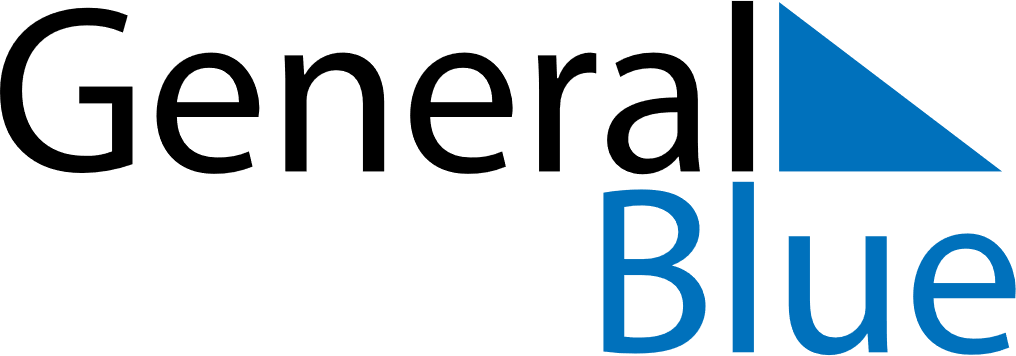 February 2022February 2022February 2022February 2022San MarinoSan MarinoSan MarinoSundayMondayTuesdayWednesdayThursdayFridayFridaySaturday123445Feast of Saint Agatha678910111112131415161718181920212223242525262728